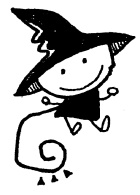 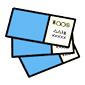 ９／１５(日) 14:00＊18:30浜男会館 [西鉄・ＪＲ香椎駅より徒歩2分]☆上演時間60分 ☆開場15分前 ☆２歳以下無料★乗入券1,500円 ★一般券3,000円(当日3,500円) 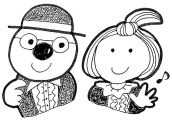 １０／１２(土) 19:00福岡市民会館 [西鉄バス郵便局前徒歩10分、地下鉄天神徒歩12分など] ☆上演時間1時間45分 ☆開場30分前 ☆未就学児入場不可☆福岡県合同企画の為、別会場も選択できます。　 10/13(日)  18:30筑紫野市文化会館10/14(月祝)18:30北九州芸術劇場★乗入券1,500円　★一般券3,000円１０／２７(日) 11:00＊14:30 浜男会館 [西鉄・ＪＲ香椎駅より徒歩2分]☆上演時間60分　☆開場15分前 ☆2歳以下無料★乗入券1,500円　★一般券３,000円(当日３,500円)